INDICAÇÃO Nº 5244/2018Sugere ao Poder Executivo Municipal e aos órgãos competentes, que realize os serviços de roçagem e limpeza nas áreas publicas localizada na Rua Atibaia,  no bairro São Joaquim. Excelentíssimo Senhor Prefeito Municipal, Nos termos do Art. 108 do Regimento Interno desta Casa de Leis, dirijo-me a Vossa Excelência para sugerir que, por intermédio do Setor competente, que realize os serviços de roçagem e limpeza nas áreas publicas localizada na Rua Atibaia, no bairro São Joaquim, neste município.  Justificativa:Munícipes procuraram por este vereador solicitando a roçagem e limpeza no referido local, devido ao aparecimento de animais peçonhentos, o que coloca em risco a população.Este é um pedido não somente deste vereador, mas de todos os moradores do bairro que pedem com urgência que o problema seja resolvido o mais rápido possível. Plenário “Dr. Tancredo Neves”, em 22 de novembro de 2.018.JESUS VENDEDOR-Vereador / Vice Presidente-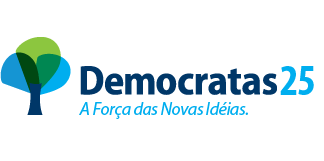 